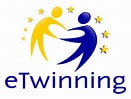 Aktivnost-projektCilj aktivnosti NamjenaNositelji aktivnostiNačin realizacijeVremenikNačin vrednovanjaNačin korištenja rezultat vrednovanjaPotrebe     eTwinning projekt Čarobni svijet kućnih ljubimacaUpoznavanje učenika s karakteristikama pojedinih kućnih ljubimaca
Razvijanje solidarnosti i empatije prema drugim živim bićima
Razvijanje samostalnosti u razmišljanju, postavljanju pitanja i zaključivanju 
Jačanje suradnje između različitih škola 
Razmjena iskustava, ideja i primjera dobre prakse
Razvijanje motoričkih vještina učenika izradom plakata, igara
Razvijanje digitalnih kompetencija sudionika korištenjem različitih informacijsko-komunikacijskih tehnologija (IKT)
Razvijanje vještina poučavanja
Razvijanje komunikacijskih vještina
Razvijanje socijalnih vještina
Naučiti kako učitiPotaknuti učitelje na nesebično dijeljenje svojih ideja, praktičnih radova i istraživačkog rada u redovitoj nastavi te na taj način motivirati učenike za rad na projektima, izvanučioničkoj nastavi i integriranom radu. Razvijanje svijesti o važnosti brige o životinjama i njihovom okruženju. Rezultati projekta i sve provedene aktivnosti objavljivat će se na TwinSpace, web stranicama škole i školskom panou.UčiteljicaDijana Palinkaš iučenice/ci1.razreda, 2.razreda i 3.razredaPartnerske škole će u svojim ustanovama provoditi aktivnosti prema unaprijed dogovorenom planu (predstavljanje vlastitih kućnih ljubimaca, briga o kućnim ljubimcima, zdravlje i zaštita kućnih ljubimaca, neobični kućni ljubimci). 
Planiranje i sudjelovanje u projektnim aktivnostima, prikaz tijeka aktivnosti u dovršenim etapama rada i na TwinSpace-u.Od  rujna 2021. do kraja lipnja 2022.- Upitnici za procjenu i samoprocjenu,- Mišljenja učenika i roditelja- Slikanje, crtanje, grafički prikaz- Izrada stripa- Pisanje poruka, plakata i stihova- Rad u digitalnim alatima- Prezentacije na Twin SpaceuPredstavljanje partnera u projektu. Razmjena fotografija, videa i drugih uradaka tijekom projekta. Razmjena znanja, aktivnosti i iskustava s partnerimaInternetski pristupRačunalaFoto aparatPapiri u bojiBijeli papirHamer